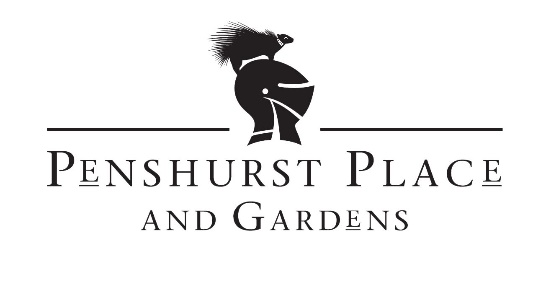 Group Booking FormA final confirmation of your visit will be sent to you 3 weeks prior to your arrival.Contact DetailsGroup DetailsAccessibility – leave blank if not applicable: This is vital information for us to have, especially for guided tours. There is a 10-minute walk from the coach park to the House entrance. Most of the paths are uneven in places and not paved, so we ask all wheelchair users to bring a fit and able-bodied companion to assist. There are ramps around the grounds enabling access to most areas. Limited access to upper floors due to spiral staircases. We have 2 wheelchairs available to hire, and alternative drop-off arrangements are possible.  Transport DetailsWe will be arriving via:Catering:  Please note that the non-guided group entrance fee will be reduced by 50p/person if catering is booked ahead.  Please also note our combined price special offers overleaf.Please use the attached menu form to select your catering options.Additional Details: How did you hear about us?Visit Options: Prices are based on a minimum of 15 people. (For groups of less than 15 the cost per person will increase accordingly.)Payment by cash, cheque (payable to Penshurst Place) or credit card on arrival:ORInvoice (tour operators only):Please return this form to: Head of Visitor ServicesPenshurst Place & Gardens, Penshurst, Tonbridge, Kent Tn11 8dg | Tel: 01892 870307 Email: wendyw@penshurstplace.com | Website: www.penshurstplace.com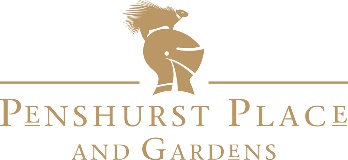 Name of organisationName of group leader (or company contact)Company or group leader telephoneEmailGroup leader mobile numberDate of visitNumber of AdultsNumber of Children (5-15yrs)Time of ArrivalApproximate time of DepartureLanguage spokenHow many members of your group will be making use of a wheelchair or motorised equivalent?Are there any further accessibility issues within your group that we should be aware of?Are there any further accessibility issues within your group that we should be aware of?Single-decker coachDouble decker busPlease add the height of the coach, if knownMinibusIndividual carsTea/Coffee on arrival.  An excellent start to your group’s day out and more economical and time efficient than visitors paying individually.Would your book like to book breakfast on arrival?Would your group like to pre-book lunch?If not, how many will lunch on an individual basis?AdvertisementPrevious visitExhibitionMail shotNewsletterWord of mouthOther (please specify): Other (please specify): Other (please specify): Other (please specify): Tour Type - Please use the last column to tick for selected tour and specify the time required where applicable.Per AdultPer ChildAddTimeHouse & gardens non-guided visit£10.00£5.00Gardens only non-guided visit£9.00£4.50Guided House Tour: Between 9.30am - 11.15am OR at 4pm: £12.00£5.50Guided Garden Tour: Between 10.30 - 4.30pm£12.00£5.50Cream Tea & Tour£16.00N/ALunch & Tour£24.00N/ACombined House and Garden TourSpecify House Tour time between 9.30am -11am OR at 4pmSpecify Garden Tour time between 10.30am - 4.30pm£19.50£10Combined House and Village Church TourSpecify House Tour time between 9.30am -11am OR at 4pmSpecify Church Tour time between 10.30am - 4.30pm£18.00N/AHead Gardener’s TourPlus additional £100 for the group£12.00N/AConnoisseur’s TourSpecial Interest House and Church Tour£19.00N/A‘In the Footsteps of the Tudors’ Tour: Visit Penshurst Place and  Hever CastleMorning House Tour at Penshurst Place, specify tour time between 9.30am -11.15amORMorning Garden Tour at Penshurst Place, specify tour time between 9.30am -11.30amSpecify arrival time at Hever Castle for afternoon freeflow non-guided visit.£24.00N/A‘Winter Behind the Scenes’ Tour: Includes seasonal refreshments. Please call for details.£17.00